УТВ,                       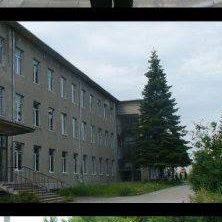            ОСНОВНО УЧИЛИЩЕ „ХРИСТО БОТЕВ” С.КАМБУРОВО, ОБЩ.ОМУРТАГ                         ул. «Палатица» №3,тел:0877611905, e-mail: ou_kamburovo@abv.bgУТВЪРЖДАВАМ:				Утвърдени със Заповед № РД 836-/08.09.2023 г. ЗДРАВКА ДИНЧЕВАДиректор на Основно училище „ХРИСТО БОТЕВ“с. КАМБУРОВО, община ОМУРТАГПРАВИЛАза събиране, съхраняване и ползване на информацията за дейността на училището в уеб базираната Национална електронна информационна система за предучилищното и училищното образование (НЕИСПУО)Нормативни и други разпоредби, свързани с воденето, разпечатването и съхранението на данни, подавани в НЕИСПУО: Воденето на НЕИСПУО се указва в чл. 250 от Закона за предучилищното и училищното образование. В съответствие с ал. 2 воденето на Националната електронна информационна система се извършва при условия и по ред, определени с държавния образователен стандарт за информацията и документите.Наредба № 8 от 11.08.2016 г. за информацията и документите за системата на предучилищното и училищното образование разпорежда Министерството на образованието и науката (МОН) да организира воденето на НЕИСПУО и да поддържа електронен архив на информацията и документите в електронен формат в системата на предучилищното и училищното образование, който се организира чрез електронни информационни модули и регистри в НЕИСПУО.Съгласно чл. 4 от Наредба № 8 от 11.08.2016 г. информацията и документите в системата на предучилищното и училищното образование се отнасят за:1. институциите в системата на предучилищното и училищното образование;2. дейността на всяка институция в системата на предучилищното и училищното образование;3. децата; учениците; лицата, включени в обучения за ограмотяване и курсове за придобиване на компетентности от прогимназиалния етап за лица, навършили 16 години; лицата, включени в курсове за подготовка за валидиране на професионални компетентности за лица, навършили 16 години, организирани от училищата, които осъществяват обучение за придобиване на професионална квалификация (ако е приложимо).В чл. 9, ал. 4 от Наредба № 8 от 11.08.2016 г. е определено информацията да се събира, обработва и съхранява в съответствие с Регламент (ЕС) 2016/679 на Европейския парламент и на Съвета от 27 април 2016 година относно защитата на физическите лица във връзка с обработването на лични данни и относно свободното движение на такива данни и за отмяна на Директива 95/46/ЕО (Общ регламент относно защитата на данните) (OB, L 119, 4.5.2016 г.), Закона за защита на личните данни, Наредбата за обмена на документи в администрацията, приета с ПМС № 101 от 2008 г. (ДВ, бр. 48 от 2008 г.), и с Наредбата за общите изисквания за мрежова и информационна сигурност, приета с ПМС № 279 от 2008 г. (ДВ, бр. 101 от 2008 г.).В общите разпоредби в Глава Втора – Информация от Наредба № 8 от 11.08.2016 г. за информацията и документите за системата на предучилищното и училищното образование се определят електронните модули и интегрираните с тях регистри на НЕИСПУО.В Раздел ІІ Информация за дейността на институциите се определят изискванията към информацията, отразявана в модул „Институции“ чрез списък-образец, и съответствието ѝ с нормативната уредба.Раздел ІІІ Информацията за децата и учениците определя обхвата на информацията, която се отразява в лични образователни дела в модул "Деца и ученици" от НЕИСПУО.Изискванията към документите за дейността на институцията и документите за децата и учениците се регламентират съответно в Раздел ІІ и Раздел ІІІ от Глава трета Документи от Наредба № 8 от 11.08.2016 г.Достъп до системата; модули на НЕИСПУО и информация, подавана в тяхПолзването на информацията в НЕИСПУО се осъществява чрез служебен или публичен достъп. Публичен достъп се осъществява до ограничен обем от данни в системата. Подаването на информацията в НЕИСПУО се осъществява чрез служебен достъп, като в зависимост от профила на съответния потребител се осигурява и нивото на достъп до модулите и данните в тях.Информацията за училището е отразена в „Регистър на институциите в системата на предучилищното и училищното образование“. Регистърът съдържа данните за институцията от публичния регистър и допълнителни данни за контакт– име на директора, телефон, мейл, интернет-страница.Действията, които се извършват в Регистъра на институциите са вписване на новооткрити институции, промяна, преобразуване и закриване. Възможни са корекции на подадените вече данни, но корекции следва да се извършват при допуснати технически и правописни грешки при вписването, при липсващи или непълни данни (напр. допълнителен адрес, профил, специалност и др.) и при погрешно прикачен документ.В модул "Институции" се отразява информацията за училището и дейността му като списък-образец, Модулът съдържа данни за образователния процес за учебната година и за установяване на съответствието ѝ с нормативната уредба в системата на предучилищното и училищното образование.Информацията в списък-образеца е структурирана, както следва:Данни за училището – наименование; местонахождение; данни за контакт; БУЛСТАТ/ЕИК; година на създаване; акт за създаване или преобразуване; начин на финансиране; утвърдена численост на персонала; данни за обществения съвет и за формите на ученическо самоуправление.Данни за паралелката/групата – клас/група, брой ученици и вид на паралелката/групата, списък на учениците в паралелката/групата; изучаван профил/професия/специалност; форма и срок на обучение; брой ученици, повтарящи класа; пътуващи ученици и ученици със специални образователни потребности.Данни за изпълнение на училищните учебни планове: име на учебния предмет/модул; клас/група, в които се преподава; раздел от учебния план, по който се изучава предметът/модулът; брой учебни седмици и часове седмично; общо учебни часове за предмета; задължителна норма за преподавателска заетост; необходим брой щатни места за преподаване на предмета; брой назначени преподаватели на щатно място, формирано от учебни часове по този учебен предмет/модул; остатък брой учебни часове.Педагогически специалисти/непедагогически персонал – данни за педагогическите специалисти и непедагогическия персонал; длъжност и щатно място, на което е назначен съответният служител; трудов стаж; данни за назначаване; данни за образованието и квалификацията; данни за задължителната норма преподавателска заетост.Данни за учениците – данни за ученика; клас/група, в които се обучава през текущата учебна година; форма на обучение; индивидуален учебен план; данни за записване и/или преместване в друго училище; данни за завършена степен на образование.Проектна дейност и други дейности извън графика на редовните учебни занятия – вид и наименование на проекта/дейността, кратко описание, приоритетни области, информация за партньорите, период на провеждане, обхванати участници, основни резултати, международна мобилност.Физическа среда – сграден фонд на институцията и нейните филиали; данни за помещенията; данни за учебно-техническите средства; данни за компютърното оборудване в институцията.Характеристика на средата –образователно ниво и трудовата заетост на семейството – работна карта за набиране на информация за семейната среда на учениците, съдържаща данни за класа; името на ученика; информация за майката; информация за бащата; информация за друг възрастен, полагащ грижи за ученика. Данните от работните карти „Характеристика на средата – образователното ниво и трудовата заетост на семейството“ на учениците се въвеждат в НЕИСПУО ежегодно до 1 януари на съответната учебна година.Данните в списък-образеца се попълват до 20 септември от отговорните лица.Промените в НЕИСПУО се извършват от 1-во до 5-о число на месеца, следващ утвърдената промяна. През месеците юни, юли и август не се въвеждат промени, свързани с организиране на дейността на институцията за следващата учебна година.Данните за списък-образеца или за промени в него се потвърждават с електронен подпис на директора и счетоводителя.Модул "Деца и ученици" от НЕИСПУО включва лични данни за децата/учениците, лични образователни дела (ЛОД) на учениците и Регистър на документите за завършено основно образование, средно образование и/или придобита степен на професионална квалификация. Допълнителна функционалност на модула е корекция на дублирани ученици.Информацията за децата и учениците се отразява в лични образователни дела. Личното образователно дело е електронна партида за всяко дете/ученик, която съдържа:данни за институцията;лични данни за детето/ученика;общи данни за обучението – период на обучение в институцията (приемане – преместване/напускане/завършване), учебен план, форма на обучение, организация на обучението, специални образователни потребности и др. Личното образователно дело се създава при постъпване на детето или ученика в системата на задължителното предучилищно и училищно образование и се води до:завършване на средно образование, илиотписване от училище.В модула се отразяват данни за:записване, преместване и отписване на учениците;въвеждане на резултати от изпити;данни за отсъствията на децата и учениците;характеристика на средата;В модула се извършват справки за нуждите на Механизъма за съвместна работа на институциите.Модул „Документи за дейността на институцията“ осигурява дигитализация и проследимост на учебния процес с цел прозрачност за всички участници (учители, родители, ученици) и включва:дневниците на паралелките;Книга за подлежащите на задължително обучение;Главна книга и др.Основни положения, свързани с воденето на информацията:Уеб базираната система НЕИСПУО е централизирана система. Съдържа информация за:централизиран профил на ученик;централизиран профил на учител;общи номенклатури за учебни предмети; кодовете за учебните предмети се раздават централно и при необходимост се допълват от администратора в съответствие с изучаваните в училището учебни предмети;централизирано въвеждане на административни данни – данните се въвеждат автоматична на база на взети решения от Министерството на образованието и науката.Данните в НЕИСПУО се въвеждат от администратор, определен със заповед, класните ръководители на паралелките и педагогическите специалисти в училището.Подаването на данните към НЕИСПУО се извършва през избран от съответното длъжностно лице браузър. За достъп до информационната система се използва служебен достъп – профилът на институцията или съответното длъжностно лице в платформата edu.mon.bg, като в зависимост от това се осигурява нивото на достъп до данните.Изготвяне на Списък-образец № 1 на училищетоРаботата по Списък-образец № 1 в системата се извършва в три етапа:Подготовка на данните;Подаване и утвърждаване;Преглед на подадените данни.В етап Подготовка на данните се извършва:пренос на данните от предишната учебна година;автоматично попълване на рамкови и/или типови учебни планове;попълване на данни за новата учебна година;преглед (обобщение);проверка на коректността на данните.Подаването и утвърждаването на данни се извършва при задължителните актуализации към 15 септември, към 1 декември и към началото на втория учебен срок, както и текущо – при промяна на данните, които се отразяват в системата.През функционалността на системата за преглед на текущо подаваните данни, на данните от предишни кампании, както и на различията от предишни кампании се извършва проверка или справка на състоянието в предишни периоди.Информацията в Списък-образец № 1 е структурирана в раздели:Институция;Групи/класове;Персонал;Деца/ученици;Учебен план;Физическа среда.Задължения на администратора:Въвежда информация в разделите на Списък-образец № 1, както следва:В началото на учебната година:В менюто „Институция“/ИнституцияПроверява коректността на данните, прехвърлени от Регистъра на институциите в подразделите „Основна информация“ и „Вид на институцията“ (от раздел „Данни за институцията“).Данни, вписани в Регистър на институциите, не могат да бъдат коригирани в модул „Институции“ при подаване на Списък – образец № 1. При необходимост, технически грешки могат да бъдат редактирани чрез процедура за корекция на Регистър на институциите в системата на предучилищното и училищното образование.Проверява автоматично въведените административни данни, попълнени от оторизирани органи – за средищни и защитени училища, за иновативни училища, за училища, осъществяващи професионална подготовка, за защитени специалности и специалности с очакван недостиг на пазара на труда, за частна институция, включена в системата на държавното финансиране (ако е приложимо).Въвежда информация за институцията в разделите „Допълнителни данни“, „Сменност на обучение“, „Иновации“, „Основни адреси и данни за контакт“, „Численост на персонала“.Проверява информацията за банковата сметка и титуляря ѝ и при необходимост извършва корекция на данните.В менюто „Институция“/Други адреси за осъществяване на дейността (ако е приложимо)Посочва други адреси, на които се осъществяват дейности на училището;Посочва кои учебни предмети се осъществяват на тези адреси (ако е приложимо).Въвежда информация за физическата среда в училището.В менюто „Институция“/Обществен съветОписва се информацията за членовете на обществения съвет на училището.В менюто „Институция“/Проекти и програмиВъвежда информация за новите проекти и програми, по които училището работи; за всеки нов проект се въвеждат основни данни, резюме за проекта, цели и резултати, планиран и реализиран брой обхванати ученици, приоритетни области и партньори.Информация за вече стартирали или приключили проекти не се изтрива.В менюто „Институция“/ТранспортОписва информация за прилаганата транспортна схема в училището.В менюто „Групи/класове“ / Паралелки/групиВъвежда информация за паралелките, включително и разделени на групи – тип на паралелката, основни данни, организация и финансиране, професии/специалности, по които се организира обучението (ако е приложимо), допълнителни и други (за слети и специални паралелки) данни, бележки.В менюто „Групи/класове“/Групи в ЦДОВъвежда информация за групите в ЦДО – тип на групата, основни данни, бележки.В менюто „Групи/класове“/Други групиВъвежда информация за сформирани в училището групи – тип на групата, основни данни, бележки.За всяко от подменютата В менюто „Групи/класове“ е наличен списък на учениците, в който основен идентификатор е личният образователен номер на ученика и от съответната функционалност следва да се проследява коректността на въвежданата информация.В менюто „Персонал“/Основни данни за персоналаПроверява информацията от централизирания профил на персонала за учители, които вече са въведени в системата.Въвежда информация в централизирания профил на лица, които за пръв път се регистрират в системата (нов учител) – лични данни, образование, ПКС, квалификационни курсове, дигитални и езикови умения.При необходимост въвежда или редактира информацията за длъжност, щатно място и договор, както и за трудов стаж на служители. Въвежда информацията за персонала за текущата учебна година – преподавателска заетост и лекторски часове.При въвеждане на служител, който замества временно друг служител, се отразява нов запис; в този запис се посочва, че служителят е активен за текущата година, а другият се отразява като неактивен.Служители, изпълняващи смесени щатове, с които са сключени два договора, се отразяват като два отделни записа.Изтрива информация за лице от персонала, с което договорните отношения са прекратени.В менюто „Персонал“/ДлъжностиЗадава информация за длъжността на служители.В менюто „Деца/ученици“/Списък на учениците в неприсъствена формаОтразява информация за учениците в неприсъствени форма – вид на обучение, форма на обучение, профил/професия.В менюто „Деца/ученици“/Списък на учениците в индивидуална форма Отразява информация за учениците в индивидуална форма и/или на индивидуален план на обучение; посочва се информация за индивидуалния учебен план на всеки от учениците в списъка.В менюто „Учебен план“/Рамков/типов учебен план – библиотекаПреглежда информацията за рамковите и/или типовите учебни планове, по които се осъществява обучение на паралелките в училището.В менюто „Учебен план“/Училищен учебен план Въвежда информация за рамковия или типовия учебен план на паралелката. Информацията се визуализира по разделите на учебния план.Редактира данните за учебния предмет в учебния план като сравнява автоматично добавените данни и допълва информацията за всички задължителни полета.Добавя данни за изучаваните учебни предмети по училищния учебен план (в случай, че не са автоматично генерирани) за всяка паралелка.Контролира броя на учениците от паралелката за учебните предмети, които се разделят на групи или за които са сформирани сборни групи. Проверява, добавя или редактира списъците на учениците в групите за учебните предмети, които се изучават на групи.За учебни предмети, изучавани в сборни групи, задава или редактира информация за учениците в групата.В менюто „Учебен план“/Индивидуални учебни планова Въвежда информация за учениците, обучаващи се на индивидуален учебен план; информацията се отразява в ЛОД-а на ученика.При задължителните актуализации на данните:Редактира данни в разделите на Списък-образец № 1 в съответствие с промените за съответния период към период 1 декември и към началото на втория учебен срок.При текущи актуализации на данните:Данните за промяна на информацията, свързана с училището, извършваната дейност, броя на учениците в паралелките/групите или с промени в персонала, се въвеждат в НЕИСПУО от 1-во до 5-о число на месеца, следващ утвърдената промяна. През месеците юни, юли и август не се въвеждат промени, свързани с организиране на дейността на училището за следващата учебна година.При настъпване на промени в данните в Списък-образец № 1, подавани от училището, данните се редактират в уеб базираната система.През учебната година:При необходимост извежда печатни справки от съответното подменю „Обобщения“ на всяко от горепосочените менютата на Списък-образец № 1.Потвърждаване на информацията, подавана в Списък-образец № 1 на училищетоИнформацията, подавана в Списък-образец № 1, се потвърждава от главния счетоводител и директора на училището, както и от първостепенния разпоредител на бюджет. Подаването и утвърждаването на данните се извършва от главното меню „Подаване на списък образец“ в срокове, както следва:Първоначално подаване на данните към НЕИСПУО – до 20 септември и утвърждаване до 25 септември;Подаване и утвърждаване на редакции – от 1-во до 5-о число на месеца, в който е извършена редакция в списък-образеца от администратора.Задължения на администратора за въвеждани на информация в модул „Деца и ученици“:От менюто „Нов ученик“ регистрира в системата ученик, който за пръв път посещава образователна институция.От менюто „Отсъствия“ импортира файлове с данни за отсъствията на учениците в институцията.Настройва и отпечатва на документи за ученицитеОт меню „Дипломи“/Видове въвежда информация за разделите в документа, съотносими към дейността на институциите, като въвежда общата информация в съответния документ.От меню „Дипломи“/Нов шаблон създава шаблони на базата на документите, които се издават от институцията, като отразява специфичната информация за паралелката/профила/специалността.От меню „Дипломи“/Списък с шаблони  актуализира списъка с шаблоните и редактира съществуващ шаблон.Създава настройка на учебната година в дневниците на паралелката.При необходимост въвежда и редактира информацията в модул „Деца и ученици“ за:Стипендии –данни за учениците, получаващи стипендии.Ресурсно подпомагане – данни за осъществявано ресурсно подпомагане на учениците.Характеристики на средата –данни за характеристиката на средата.Дипломи –за издадени документи за завършено образование; данните се импортират от дневниците, но в случай на необходимост могат да се въвеждат данни за резултати от обучението.Отсъствия – модулът комуникира с дневника на паралелката; данните се подават до 5-о число на месеца от директора или оторизирано число; възможно е импортиране на файл с отсъствията за съответния месец от дневника на паралелката; редактират се ръчно подадените отсъствия за ученик в училището.В профила на ученика:От менюто „Движение на ученика“ отразява информация за записване, преместване и отписване на ученици в училището.От меню „Дипломи“/Нов запис създава документ за конкретен ученик, като използва съществуващ шаблон; въвежда стойности в полетата на съответния документ.В случай на необходимост (когато оценките и хорариумите не са прехвърлени от ЛОД-а на ученика) добавя оценки и хорариуми за конкретния документ.Отпечатва попълнените документи на съответните бланки.След подписване, сканиране и качване на документа в Регистъра на дипломите (когато това е приложимо), от бутон „Допълнителни действия“ задава финалните настройки – потвърждава финализирането на въвеждането на данни, подписването на дипломата с електронен подпис от директора и възможността за достъпване от публичната част на Регистъра.От бутона „Прикачени документи“ посочва броя на прикачените документи.Въвежда информацията за оценките от изпитите на учениците в неприсъствени форми на обучение.При необходимост след разпореждане от директора въвежда и редактира информация в разделите на ЛОД-а, както следва:Общи данни за обучението – данни за ученика и родителите му;Оценки – всички резултати от обучението;НВО/ДЗИ – информация за резултатите от външните оценявания;Други документи – информация за документите, издадени на ученика;Подкрепа за личностно развитие – информация за ранно оценяване на превенцията и потребностите от личностно развитие; определяне на необходимост от допълнителни модули за деца, които не владеят български език и определяне на необходимост от оценка от ЕПЛР; данни за общата и допълнителната подкрепа за личностно развитие.СОП – информация, за специални образователни потребности на ученика.Информацията в модул „Деца и ученици“ за всички текущи промени, отразявани в личното образователно дело на ученика по структурата, посочена по-горе, се въвежда от класния ръководител на съответната паралелка, в съответствие с нивото му на достъп.В личното образователно дело се попълват данните за всеки ученик за всяка учебна година.Информацията в електронната партида се отразява в 10-дневен срок след преместване, завършване или отписване на ученика от съответните длъжностни лица, определени да я водят, и директорът удостоверява с електронен подпис коректността на въведените данни за периода, в който ученикът се е обучавал училището.Личното образователно дело на всеки ученик се отпечатва с номерирани страници. Достоверността на отразената в него информация се потвърждава на последната страница с подписите на класния ръководител и на директора и се полага печатът на училището.Личното образователно дело се съхранява в училището на хартиен носител със срок не по-малък от 50 години.Модул „Дневници“:Администраторът, класните ръководители и съответните педагогически специалисти извършват дейности във връзка с администрирането и водене на дневника в уеб базирана електронна среда в съответствие с Правилата за електронно водене на дневник за съответния клас,  като:4.1 В раздел „Администрация“ класният ръководител въвежда и редактира информацията за:разписанията на учениците в паралелката, в т.ч. и на учениците, обучаващи се на индивидуален учебен план или в индивидуална форма на обучение;учебни предмети, изучаващи се без оценка;неучебни дни;учебни предмети, по които ученик се обучава по индивидуална учебна програма и се оценява с оценка с качествен показател;учебни предмети, по които ученикът е освободен/не изучава.4.2 В раздел „Дневници“ класният ръководител въвежда и редактират информацията за ученика за:дейностите по интереси, в които е включен ученик;родителски срещи за паралелката;информация за класни/контролни работи;отсъствия (въвеждане, изтриване или отразяване на отсъствия като „отсъствия по уважителни причини“);санкции;бележки за ученик;дейности за подкрепа за личностно развитие.4.3 В раздел „Дневници“ учител, преподаващ в съответната паралелка:въвежда и редактира оценките на учениците по предмета, който преподава;въвежда и редактира отсъствията/закъсненията на учениците по предмета, който преподава;отразява като взет даден час; въвежда и редактира информация за темите на уроците;въвежда и редактира отзиви (забележки/похвали) за учениците;преглеждат информацията в дневника.4.4 В раздел „Дневници“ педагогически специалисти, преподаващи в съответната паралелка, въвеждат информация за дейностите за подкрепа за личностно развитие, осъществявани за конкретния ученик.5. В раздел „Документи“Информацията в раздела се генерира при въвеждане на данните за съответния документ. Чрез поддържаната функционалност се преглежда информацията в книгите (чрез задаване на търсене по определени критерии), преглеждат се направените записи за учениците и се разпечатват при необходимост.Книгите в електронен вид, генерирани по посочения начин са:Книга за подлежащите – информация за учениците в задължителна училищна възраст (до навършване на 16-годишна възраст).Главни книга – резултатите от обучението на учениците в основната степен на образование.Книга за резултатите от изпитите на учениците – книга за резултатите от изпитите на учениците от I клас до завършване на основно образование, които са в самостоятелна, индивидуална комбинирана, задочна и дистанционна форма на обучение.Регистрационна книга на издадените документи за завършена степен на образование и за придобита професионална квалификация – книга за регистриране на издадените на учениците в училището документи за завършена степен на образование и за придобита професионална квалификация.Регистрационна книга на издадените дубликати – книга за регистриране на издадените на учениците в училището дубликати.Документите от раздела, които се попълват в електронен вид, се разпечатват с номерирани страници. Достоверността на отразената в документа информация се потвърждава на последната страница с подписите на длъжностното лице, определено със заповед на директора да води съответната книга, и на директора и се полага печатът на институцията.Настоящите правила са утвърдени със заповед № РД …………./08.09.2023 г. на директора на Основно училище „Христо Ботев“, с. Камбурово, община Омуртаг.